Copyright images © Photosymbols.  Prepared by Disability Equality Scotland	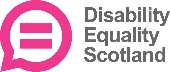 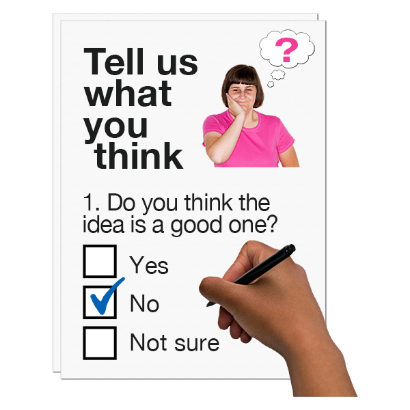 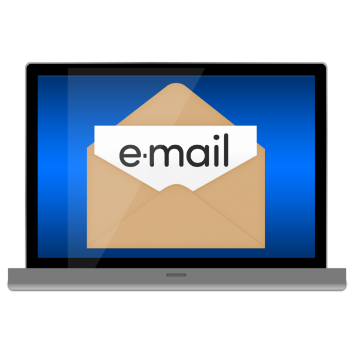 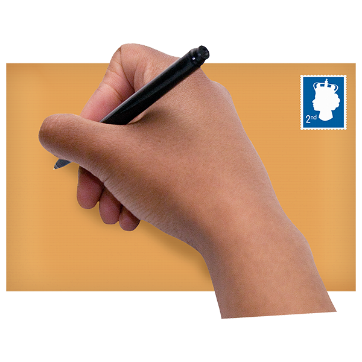 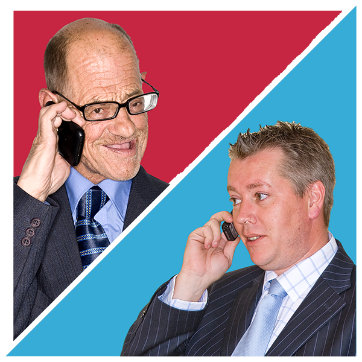 SNAP 2 QuestionnaireSharing Your Views  We want to hear what you think about SNAP 2. Answer the questions below.You can either save a copy of this document, type your answers in, save it and email it to: actionplan@scottishhumanrights.com or print the questionnaire out, write your answers on, and post it to:SNAP, c/o the Scottish Human Rights Commission, Bridgeside House, 99 McDonald Road, Edinburgh EH7 4NSYou can also phone us on:0131 297 5750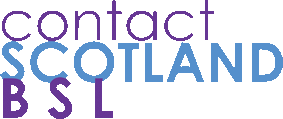 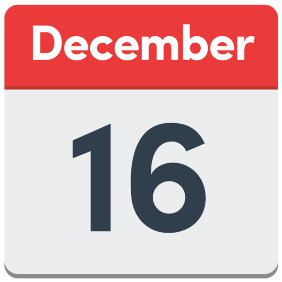 or use contactSCOTLAND-BSL if you use British Sign Language.Send us your views by Monday 13 January 2020. 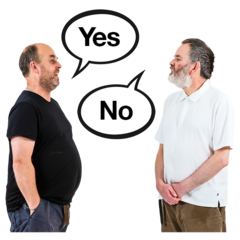 Do you think SNAP 2 is a good idea?        Put a cross or tick in one box.         Yes                         No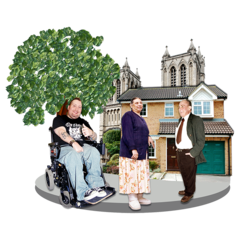 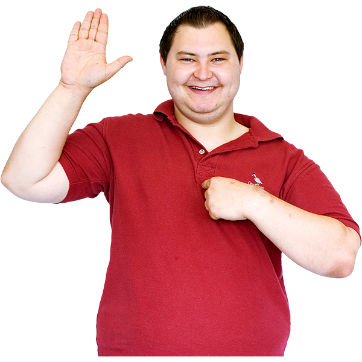 How do you think you or your community could support SNAP 2 in the future? Write in here: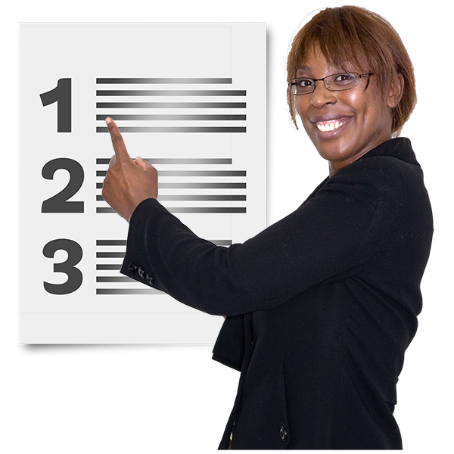 Look at the themes on pages 6 and 7:What are the most important ones for you and your community?        Write in here: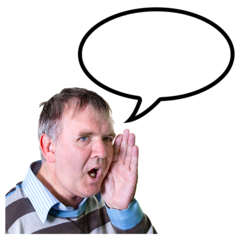 What work should SNAP 2 do on these themes? Write in here:What could you or your community do to support that work? Write in here:Look at Section 5 on pages 8-11.What do you think about how SNAP2 will do its work, who makes sure it works and what resources it has?Write in here: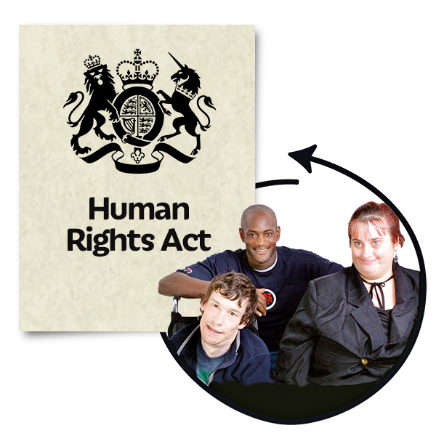 How should SNAP 2 work with the Scottish Government’s National Task Force on Human Rights Leadership? Write in here: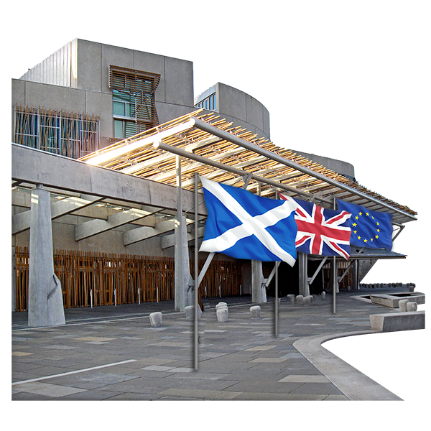 How should SNAP 2 work with the Scottish Parliament? Write in here: